Special LadybugMethod:Step 1- Push the two empty yogurt cups through the two holes in the pink lady apple box to make the eyes and head.Step 2- Cut a couple circles out of the empty cereal box.Step 3- Cut the lid of the shoe box. Flip it around and place a line of tape to separate the back.Step 4- Paint the ladybug. (Shoe box-red, circles-black, yogurt cups-black, pink lady apple box-red and the line in the middle of the box-black.)Step 5- Tape the head and spots to the shoe box.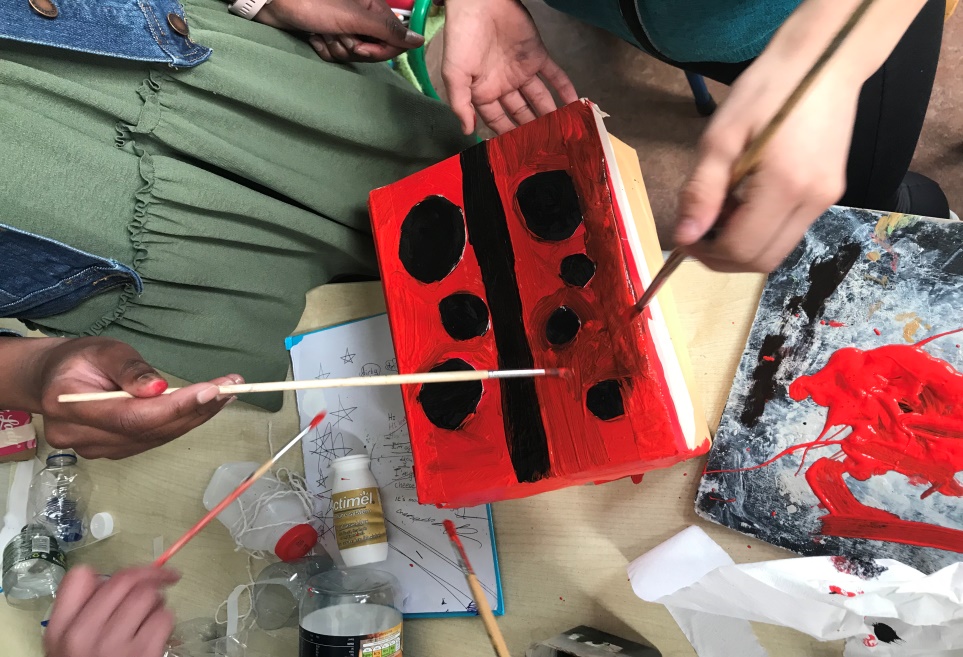 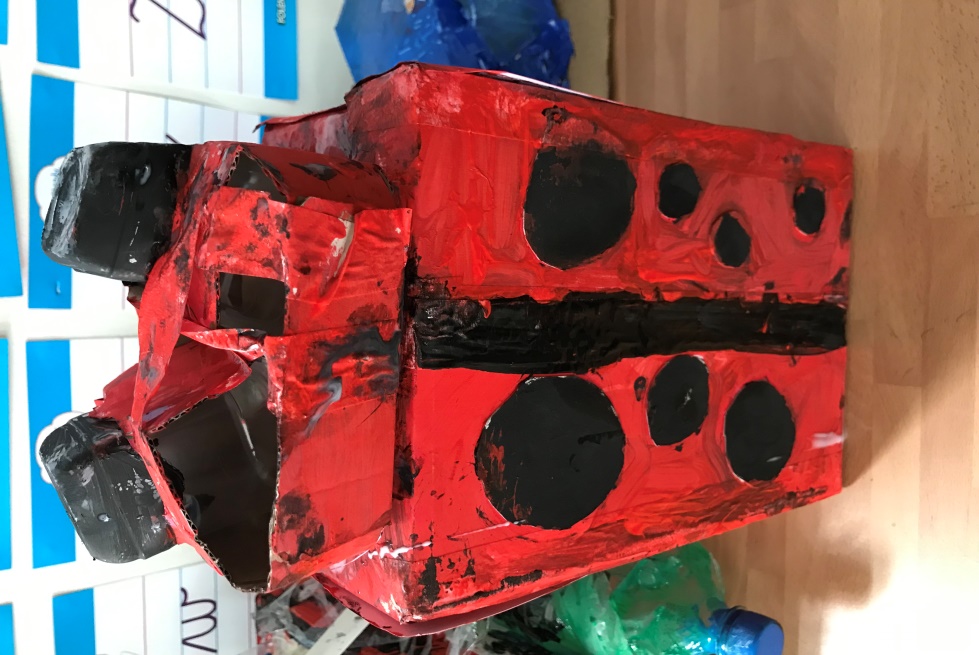 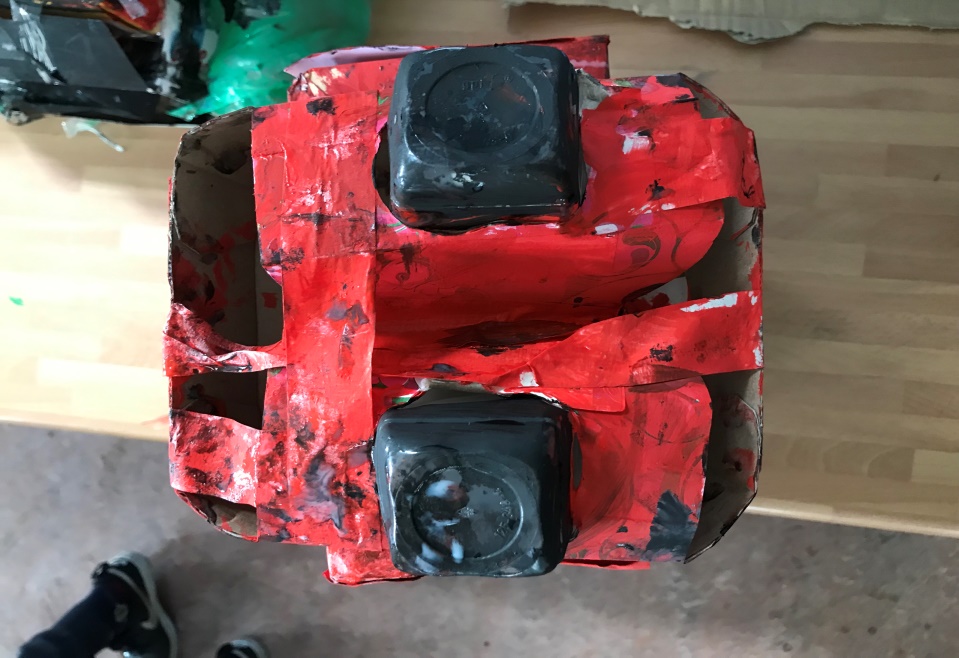 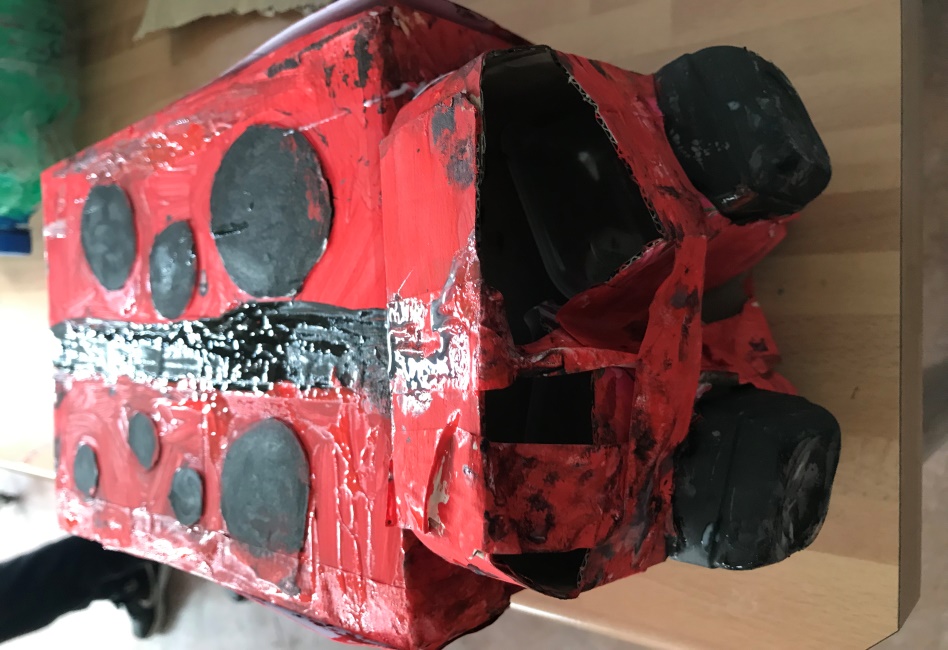 Equipment:2 empty yogurt cups1 pink lady apple boxBlack paintRed paintPaint brush1 shoe box1 empty cereal boxTapeScissors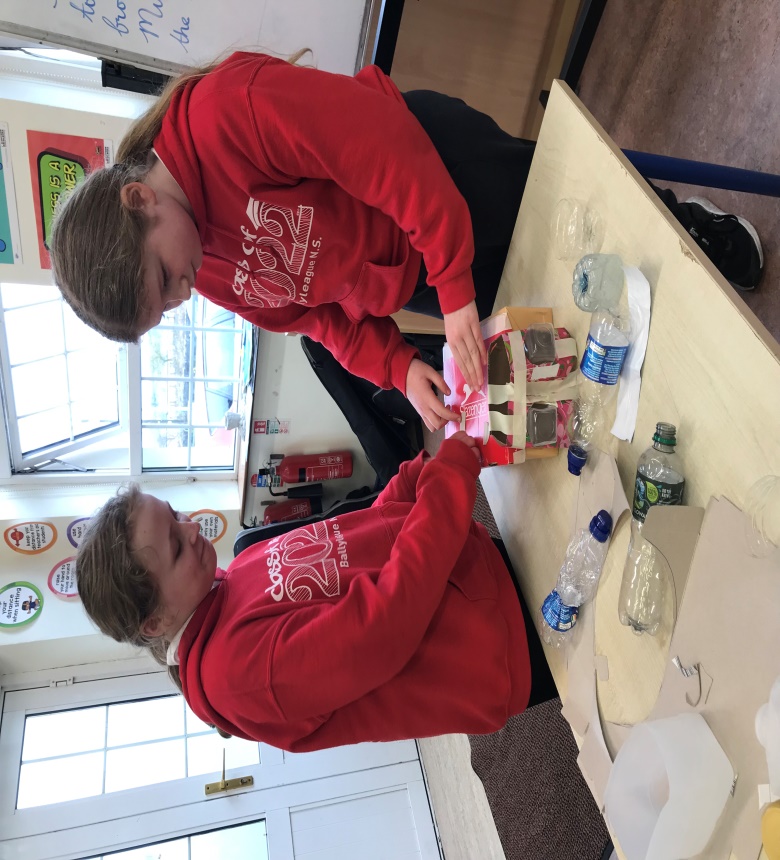 